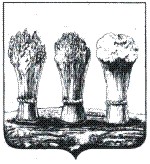 УПРАВЛЕНИЕ ОБРАЗОВАНИЯ ГОРОДА ПЕНЗЫП Р И К А Зот28.09.2017			№ 145О проведениишкольного этапавсероссийской олимпиады школьниковв городе Пензе в 2017/2018учебном годуВ целях развития творческих способностей обучающихся и выявления одарённых детей, в соответствии с приказом Министерства образования и науки Российской Федерации от 18.11.2013 № 1252 «Об утверждении порядка проведения Всероссийской олимпиады школьников» (с последующими изменениями), руководствуясь Положением об Управлении образования города Пензы,ПРИКАЗЫВАЮ:Провести в общеобразовательных учреждениях города Пензы школьный этап всероссийской олимпиады школьников (далее – Олимпиада) для обучающихся по образовательным программам начального, основного общего и среднего общего образования.Утвердить Положение о школьном этапе всероссийской олимпиады школьников в городе Пензе(приложение 1),состав оргкомитета (приложение 2),график проведения Олимпиады (приложение 3).Отделу общего образования и информационного обеспечения (Шарошкина М.К.) осуществлять организационное-информационное обеспечение подготовки, проведения и подведения итогов школьного этапа Олимпиады.МКУ «ЦКОиМОУО» г. Пензы (Киселев И.А.):4.1. осуществлять организационно-методическое обеспечение подготовки и проведения Олимпиады;4.2. в срок до 02.10.2017 подготовить предложения о составе предметно-методических комиссий Олимпиады;4.3. обеспечить разработку олимпиадных заданий для учащихся 4-11 классов и требований к проведению Олимпиады;4.4. провести комплекс мероприятий по непрерывной подготовке (в течение года) обучающихся общеобразовательных учреждений города Пензы к участию в муниципальном, региональном и заключительном этапах0лимпиады. 5. Руководителям муниципальных общеобразовательных учреждений города Пензы:5.1.провести школьный этап в установленные сроки и в соответствии с Положением о школьном этапе всероссийской олимпиады школьников в городе Пензе;5.2.проинформировать обучающихся и их родителей (законных представителей) о порядке проведения этапов всероссийской олимпиады школьников в городе Пензе в 2017/2018 учебном году;5.3. обеспечить сбор заявлений родителей (законных представителей) обучающихся, желающих принять участие в Олимпиаде, об ознакомлении с «Порядком проведения всероссийской олимпиады школьников», утвержденным приказом Министерства образования и науки Российской Федерации от 18.11.2013 № 1252 и о согласии на публикацию олимпиадной работы своего несовершеннолетнего ребенка, в том числе в информационно-коммуникационной сети «Интернет»;5.4. в срок до 06.10.2017 передать в оргкомитетолимпиады (ulanova@guoedu.ru) предложения по составу оргкомитета и жюри школьного этапа Олимпиады по каждому общеобразовательному предметупо форме;5.5.в установленные сроки передать в оргкомитет олимпиады (ulanova@guoedu.ru) протоколы жюри школьного этапа по форме.6.	Контроль за исполнением настоящего приказа возложить на начальника отдела общего образования и информационного обеспеченияУправления образования города Пензы М.К. Шарошкину.И.о. начальника								Ф.В. КлёминПриложение 1к приказу Управления образования г. Пензы от 28.09.2017 № 145Положение о школьном этапевсероссийской олимпиады школьников в городе ПензеШкольный этап всероссийской олимпиады школьников (далее – Олимпиада) проводится в соответствии с «Порядком проведения всероссийской олимпиады школьников», утвержденным приказом Министерства образования и науки Российской Федерации от 18.11.2013 № 1252во всех общеобразовательных учреждениях города Пензы.В олимпиаде могут принимать участие индивидуально и на добровольной основе обучающиеся, осваивающие образовательные программы начального, основного общего и среднего общего образования.Олимпиада проводится по общеобразовательным предметам: математика, русский, иностранный язык (английский, немецкий, французский), информатика и ИКТ, физика, химия, биология, экология, география, литература, история, обществознание, экономика, право, физическая культура, технология, основы безопасности жизнедеятельности для обучающихся по образовательным программам основного общего и среднего общего образования; по математике и русскому языку для обучающихся по программамначального общего образования.Организатором этапов олимпиады является Управление образования города Пензы (далее – Управление образования).Управление образования:– формирует городской оргкомитет Олимпиады, состав муниципальных предметно-методических комиссий (по представлению МКУЦКОиМОУО г. Пензы), состав жюри Олимпиады (по представлению общеобразовательных учреждений);– утверждает положение о проведении школьного этапа, график проведения Олимпиады, количество баллов по каждому общеобразовательному предмету и классу, необходимое для участия на муниципальном этапе олимпиады.Методическое обеспечение Олимпиады осуществляет Муниципальное казенное учреждение «Центр комплексного обслуживания и методологического обеспечения учреждений образования» города Пензы (далее – МКУ ЦКОиМОУО).Состав оргкомитета Олимпиады формируется из представителей Управления образования, МКУ ЦКОиМОУО, муниципальных предметно-методических комиссий.Оргкомитет олимпиады:– обеспечивает сбор протоколов жюри школьногоэтапа олимпиады;– вносит предложения в Управление образования по квотам победителей и призеров, результатам школьного этапа олимпиады, составам жюри, количеству баллов по каждому общеобразовательному предмету и классу, необходимому для участия на муниципальном этапе олимпиады, по совершенствованию и развитию этапов олимпиады в г. Пензе;– осуществляет все функции, отнесённые «Порядком проведения всероссийской олимпиады школьников», утверждённым приказом Минобрнауки России от 18 ноября 2013 года № 1252 (далее – «Порядком проведения всероссийской олимпиады школьников») к компетенции оргкомитета школьного этапа олимпиады.Муниципальные предметно-методические комиссии:– Состав муниципальных предметно-методических комиссий формируется Управлением образования по представлению МКУ ЦКОиМОУО из педагогических, научных и научно-педагогических работников, иных квалифицированных специалистов.– Муниципальные предметно-методические комиссии осуществляют все функции, отнесённые «Порядком проведения всероссийской олимпиады школьников» к компетенции предметно-методических комиссий школьного этапа олимпиады.Олимпиадапроводится по разработанным муниципальными предметно-методическими комиссиями по каждому общеобразовательному предмету единым для всех общеобразовательных учреждений заданиям, основанным на содержании образовательных программ начального общего, основного общего и среднего общего образования углубленного уровня для 4-11 классов. Задания для участников олимпиады направляются в общеобразовательные учреждения в электронном виде в день, указанный в графике проведения школьного этапа олимпиады по данному предмету. Время открытия доступа к заданиям – 8.00.Требования к проведению школьного этапа публикуются на официальном сайте Управления образования,МКУ ЦКОиМОУО не позднее, чем за 3 дня до даты проведения олимпиады по данному общеобразовательному предмету. Указанные требования определяют:– форму проведения Олимпиады: количество туров по конкретному общеобразовательному предмету, их продолжительность отдельно по классам (параллелям);– специальное оборудование. необходимое для проведения туров Олимпиады.Требования содержат информацию:– о комплектах заданий по классам (параллелям);– о порядке подведения итогов по классам (параллелям);– о разрешении или запрещении использования при выполнении заданий олимпиады справочных материалов и вычислительной техники.Примерные критерии и рекомендации по методике оценивания заданий направляются для организаторов олимпиады в 14.00 дня проведения олимпиады.План-график проведения Олимпиады по каждому общеобразовательному предмету с указанием времени и места проведения олимпиады в каждом классе (параллели) в каждом общеобразовательном учреждении устанавливается его руководителем в соответствии с графиком, утвержденным приказом Управления образования.Руководители общеобразовательных учреждений обеспечивают информирование обучающихся и их родителей (законных представителей) о порядке проведения этапов олимпиады.Для проведения Олимпиады установлены следующие правила: участие на школьном этапе олимпиады – индивидуальное и добровольное, отношение к участникам – предельно корректное и уважительное.Перед началом школьного этапа олимпиады проводится краткий инструктаж: участникам сообщается о продолжительности туров, правилах поведения и правилах оформления работ, сроках подведения итогов. Для выполнения заданий олимпиады во время проведения письменного тура участники с одинаковыми заданиями рассаживаются за разные парты.В течение недели после проведения олимпиады по каждому общеобразовательному предмету жюри должно ознакомить участников олимпиады с результатами проверки их работ, провести разбор заданий и их решений, дать пояснения к критериям оценивания. При обнаружении членами жюри технических ошибок, связанных с оценкой работы или подсчетом баллов, данные ошибки устраняются в рабочем порядке.Результаты проведенной Олимпиады объявляются всем участникам не позднее, чем через 2 (два) дня после ее проведения; протоколы проверки олимпиадных работ в электронной форме передаются оргкомитет Олимпиады (ulanova@guoedu.ru) в указанные выше сроки и размещаются на официальном сайте образовательного учреждения.Количество победителей и призёров школьного этапа в образовательных учреждениях не ограничивается.Информационная поддержка и публикация информации о результатах этапов олимпиады осуществляются на официальном сайте Управления образования г. Пензы, официальных сайтах общеобразовательных учреждений. В случаях, не урегулированных настоящим Положением, проведение школьного этапа олимпиады в г. Пензе осуществляется в соответствии с «Порядком проведения всероссийской олимпиады школьников», утвержденным приказом Министерства образования и науки Российской Федерации от 18.11.2013 № 1252.Начальник отдела общего образования и информационного обеспечения 					М.К. ШарошкинаПриложение 2к приказу Управления образования г. Пензыот 28.09.2017 № 145Состав оргкомитета по проведения школьного этапа Всероссийской олимпиады школьников в 2017/2018 учебном годуНачальник отдела общего образования и информационного обеспечения				          М.К. ШарошкинаПриложение 3к приказу Управления образования г. Пензыот 28.09.2017 № 145График проведения школьного этапа Всероссийской олимпиады школьников в 2017/2018 учебном годуНачальник отдела общего образования и информационного обеспечения				          М.К. ШарошкинаПредседатель:Голодяев Ю.А., начальник Управления образования города Пензы.Заместитель председателя:Шарошкина М.К., начальник отдела общего образования и информационного обеспечения Управления образования города Пензы.Ответственный секретарь:Уланова С.В., главный специалист отдела общего образования и информационного обеспечения Управления образования города Пензы. Члены Оргкомитета:Ведышев И.Н.,заместитель начальника отделаобщего образования и информационного обеспечения (по вопросам информационного обеспечения) Управления образования города Пензы.Кремнева Т.Б.,заместитель директора МКУ «ЦКОиМОУО» г. Пензы (по согласованию).Лиханова Т.Н.,заместитель начальника отдела общего образования и информационного обеспечения(по вопросам общего образования) Управления образования города Пензы.Нестерова Т.В., начальник отдела МКУ «ЦКОиМОУО» г. Пензы (по согласованию).Учебный предметДата проведенияДень неделиМатематика09.10.2017понедельникАнглийский язык10.10.2017вторникФизическая культура10.10.2017вторникФизика11.10.2017средаНемецкий язык11.10.2017средаЛитература12.10.2017четвергФранцузский язык13.10.2017пятницаХимия13.10.2017пятницаРусский язык14.10.2017субботаОбществознание16.10.2017понедельникЭкономика17.10.2017вторникБиология17.10.2017вторникПраво18.10.2017среда Экология18.10.2017средаТехнология 19.10.2017четвергИстория19.10.2017четвергОсновы безопасности жизнедеятельности20.10.2017пятницаИнформатика и ИКТ20.10.2017пятницаГеография21.10.2017суббота